Supplementary MaterialEarly Cretaceous Terrestrial Milankovitch Cycles in the Luanping Basin, North China and Time Constraints on Early Stage Jehol Biota EvolutionWei Liu1,2, Huaichun Wu1,2,*, Linda A. Hinnov3, Dangpeng Xi1, Huaiyu He4, Shihong Zhang1, Tianshui Yang11State Key Laboratory of Biogeology and Environmental Geology, China University of Geosciences (Beijing), Beijing 100083, China2School of Ocean Sciences, China University of Geosciences (Beijing), Beijing 100083, China3Department of Atmospheric, Oceanic, and Earth Sciences, George Mason University, Fairfax, VA 22030, USA4Institute of Geology and Geophysics, Chinese Academy of Sciences, Beijing 100029, ChinaContentsS1. R command sequence for ASM objective testingS2. TimeOpt and TimeOptSim objective testing in Acycle 2.1.1S3. COCO and eCOCO objective testing in Acycle 2.1.1S1. R command sequence for ASM objective testingBelow, the R commands are in blue text; the output is in black text. Comment line starts with #. The input data file is “dbgmsnew2.csv”.# Open R-studio, point directory to desired folderlibrary(astrochron)## PART 1: READ IN “new” AND ANALYZE WITH EHA# Read “dbgmsnew2.csv” into “new”new=read()---- READ STRATIGRAPHIC SERIES FROM DATA FILE ----- The following options are selected:* What type of column delimiter are you using?: Comma* Does your file have column titles/headers?: auto detect<PLEASE CHOOSE YOUR FILE>* No column titles/headers detected* Number of stratigraphic samples (rows)= 5892* Number of variables (columns)= 1 (excluding depth/height/time)* Sorting data into increasing depth/height/time order. Will remove empty entries (from either column).* Number of samples (rows) post-sorting= 5892* Mean sampling interval= 0.02* Median sampling interval= 0.02* Maximum sampling interval= 0.02* Minimum sampling interval= 0.02* First 3 lines of data file: V1	V21 0.00 -4.24e-082 0.02 -3.69e-083 0.04 -3.70e-08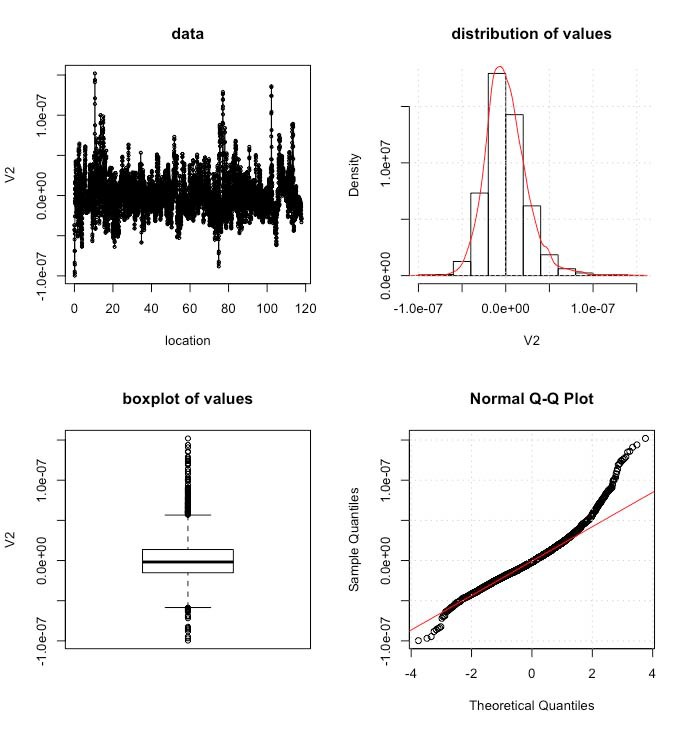 Figure S1. Top left: the plot of the Magnetic Suceptibility (MS) of Dabeigou Formation (DBG). Top right: the normal distribution of the DBG MS. Bottom left: the boxplot of all MS values. Bottom right: the  normal Q-Q plot of the DBG MS.strats(new)---- DETERMINING SUMMARY STATISTICS FOR STRATIGRAPHIC SERIES -----* Number of data points= 5892* New number of data points= 5892* Duration of stratigraphic series= 117.82Minimum= 0Maximum= 117.82* SAMPLING INTERVAL / EQUIVALENT NYQUIST FREQUENCY: Mean= 0.02  /  25Median= 0.02 /  25Maximum= 0.02 /  25Minimum= 0.02 /  25* Variance of sampling interval= 2.219973e-29* Mean data value= 6.19767e-10* Median data value= -1.795e-09* Minimum data value= -9.97e-08* Maximum data value= 1.52e-07* Variance of data values= 5.994319e-16# Run single EHA on “new” (set window to duration of “new”)EHAnew=eha(new,tbw=2, win=117.82, demean=T, detrend=T, sigID=T, siglevel=0.85, output=5, fmin=0., fmax=1.5, xlab="Frequency (cycles/m)",ylab="Height (m)")----- PERFORMING EVOLUTIVE HARMONIC ANALYSIS ----- * Number of data points in stratigraphic series: 5892  * Stratigraphic series length (space or time): 117.82  * Sampling interval (space or time): 0.02  * Number of data points per window: 5891  * Moving window size (space or time): 117.8  * Window step points: 10  * Window step (space or time): 0.2  * Number of windows: 1  * Mean value for each window will be subtracted * Linear trend for each window will be subtracted * Nyquist frequency: 25  * Rayleigh frequency: 0.008487523  * MTM Power spectrum bandwidth resolution (halfwidth): 0.01697505  * Will use 3 DPSS tapers * Padded to 16384 points* Searching for significant Harmonic F-test peaks     that achive 85 % confidence level: * Number of significant F-test peaks identified = 42 ID  / Frequency / Period / Harmonic_CL1   0.006103516   163.84   99.09266 2   0.0579834   17.24632   87.45255 3   0.07629395   13.1072   91.51055 4   0.1220703   8.192   94.95378 5   0.1403809   7.123478   94.21246 6   0.1586914   6.301538   90.45943 7   0.1831055   5.461333   95.23335 8   0.2197266   4.551111   97.15396 9   0.2380371   4.201026   92.45728 10   0.2929688   3.413333   91.82689 11   0.3204346   3.120762   92.79432 12   0.3875732   2.580157   90.44452 13   0.4180908   2.391825   97.82735 14   0.4425049   2.259862   89.11312 15   0.4638672   2.155789   96.05995 16   0.5615234   1.78087   92.46273 17   0.579834   1.724632   99.85114 18   0.5981445   1.671837   99.72052 19   0.6439209   1.552986   87.81228 20   0.6561279   1.524093   85.99387 21   0.7141113   1.400342   95.30654 22   0.7995605   1.250687   96.19337 23   0.8209229   1.218141   98.81714 24   0.8422852   1.187246   95.66488 25   0.869751   1.149754   98.32827 26   0.8911133   1.122192   94.09365 27   0.9185791   1.088638   91.90227 28   0.9552002   1.046901   91.67351 29   1.013184   0.986988   86.45853 30   1.05896   0.9443228   96.78334 31   1.107788   0.9026997   96.80415 32   1.126099   0.8880217   95.17657 33   1.16272   0.8600525   86.86812 34   1.202393   0.8316751   96.49064 35   1.254272   0.7972749   85.91012 36   1.281738   0.7801905   93.74081 37   1.303101   0.7674005   86.90999 38   1.339722   0.7464237   97.35264 39   1.370239   0.7297996   94.65716 40   1.437378   0.6957113   93.09663 41   1.461792   0.6840919   96.27012 42   1.498413   0.6673727   94.04433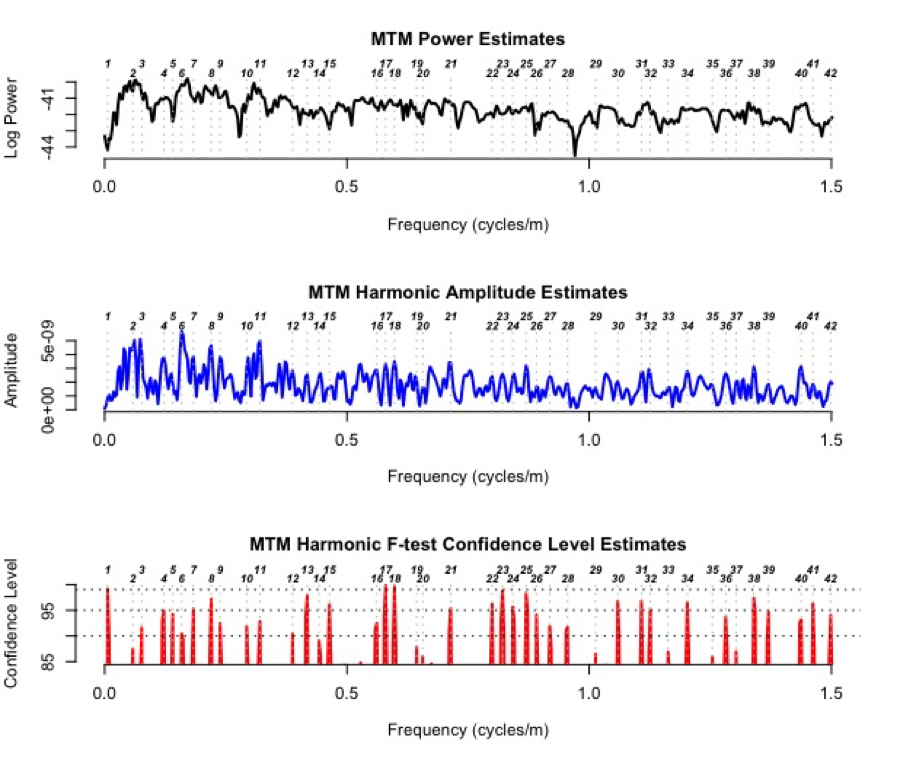 Figure S2. Harmonic analysis of dbg stratigraphic series## PART 2: ANALYZE “new” with ASM # ASM target in cycles/kyr, from La2004 ETP Spectral Analysis (130 – 135 Ma) (see Table 1)# Apply ASM to “dbgmsnew2” with 10 astronomical termstargetla=c(1/409.6, 1/132.129, 1/124.1212, 1/99.9024, 1/94.1609, 1/36.6, 1/22.14, 1/20.95, 1/18.08, 1/17.9256)# Set up input parameters: freq <- data.frame(EHAnew) rayleigh <- 0.008487523 nyquist <- 1.0# Run ASM:asm(freq=freq,target=targetla,rayleigh=rayleigh,nyquist=nyquist,sedmin=1,sedmax=10,numsed=400,linLog=1,iter=10000,output=FALSE)----- PERFORMING AVERAGE SPECTRAL MISFIT ANALYSIS -----**** WARNING: No uncertainty assigned to astronomical target frequencies. * Analysis complete:    Optimal Sedimentation Rate (cm/ka) at = 3.398821     Ho-SL (%) = 2.58       or p-value = 0.0258     ASM (cycles/ka) = 2.277076e-05     Number of Astronomical Terms Fit = 6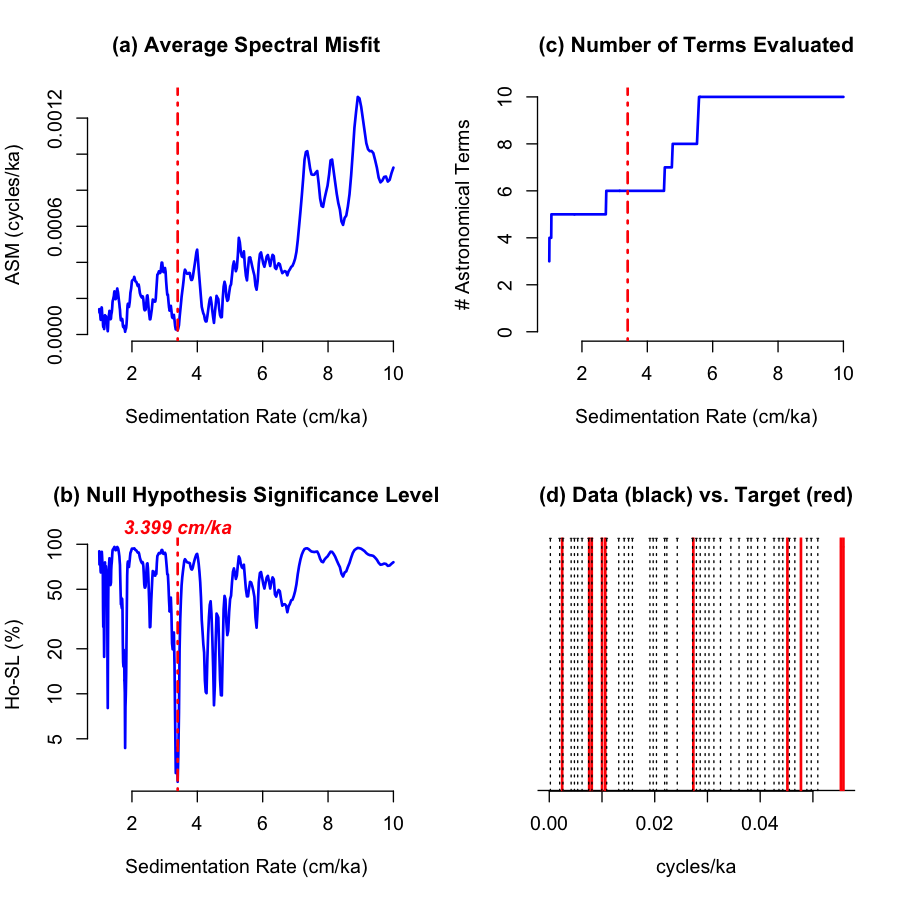 Figure S3. ASM results for “new” with 10 astronomical terms# Apply ASM to “new” with 8 astronomical termstargetla=c(1/409.6, 1/132.129, 1/95.25, 1/36.6, 1/22.14, 1/20.95, 1/18.08, 1/17.9256)# Set up input parameters: freq <- data.frame(EHAnew) rayleigh <- 0.008487523 nyquist <- 1.0# Run ASM:asm(freq=freq,target=targetla,rayleigh=rayleigh,nyquist=nyquist,sedmin=1,sedmax=10,numsed=400,linLog=1,iter=10000,output=FALSE)----- PERFORMING AVERAGE SPECTRAL MISFIT ANALYSIS -----**** WARNING: No uncertainty assigned to astronomical target frequencies. * Analysis complete:    Optimal Sedimentation Rate (cm/ka) at = 4.722647     Ho-SL (%) = 1.9       or p-value = 0.019     ASM (cycles/ka) = 1.93054e-05     Number of Astronomical Terms Fit = 5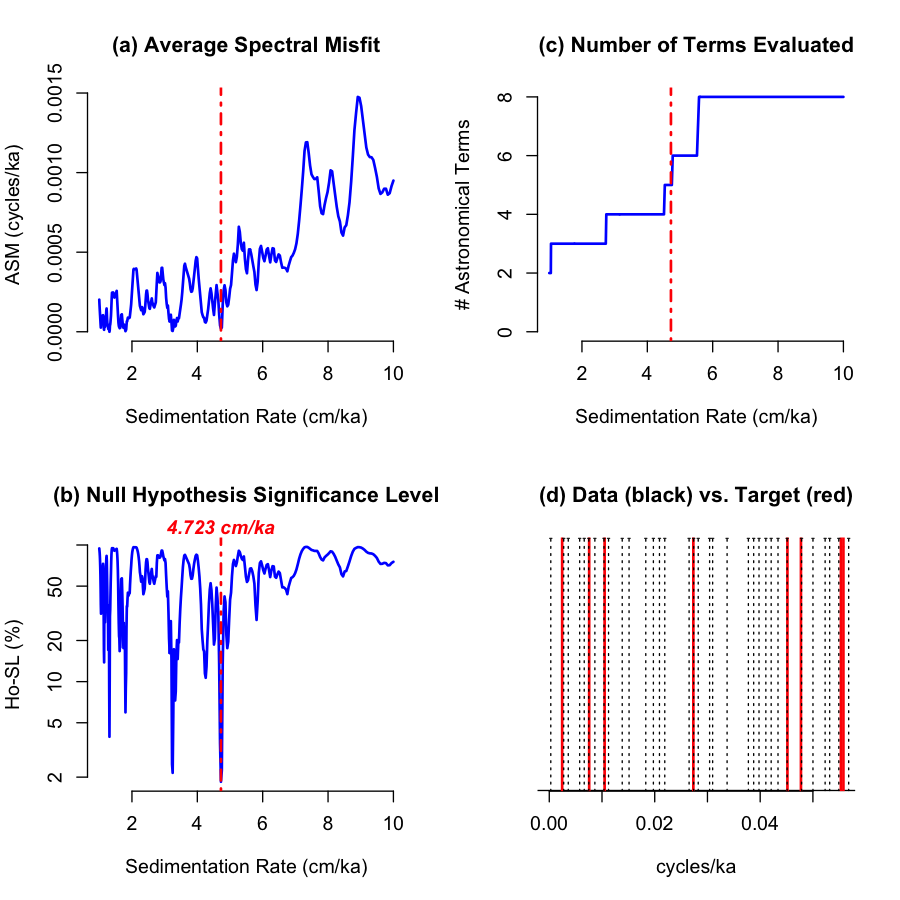 Figure S4. ASM results for “new” with 8 astronomical termsS2. TimeOpt and TimeOptSim objective testing in Acycle 2.1.1## ANALYZE “new” with TimeOpt and TimeOptSim# Download Acycle 2.1.1 (Matlab compatible)  and unzip the zipped file# Open Matlab, point directory to acycle-2.1.1 folder# Open Acycle    ac.m# Copy “new.txt” file into the acycle-2.1.1 – data – Examples folder# Select “new.txt” file and then press Timeseries – TimeOpt.# All parameters setting are shown in Figure S4 as follow: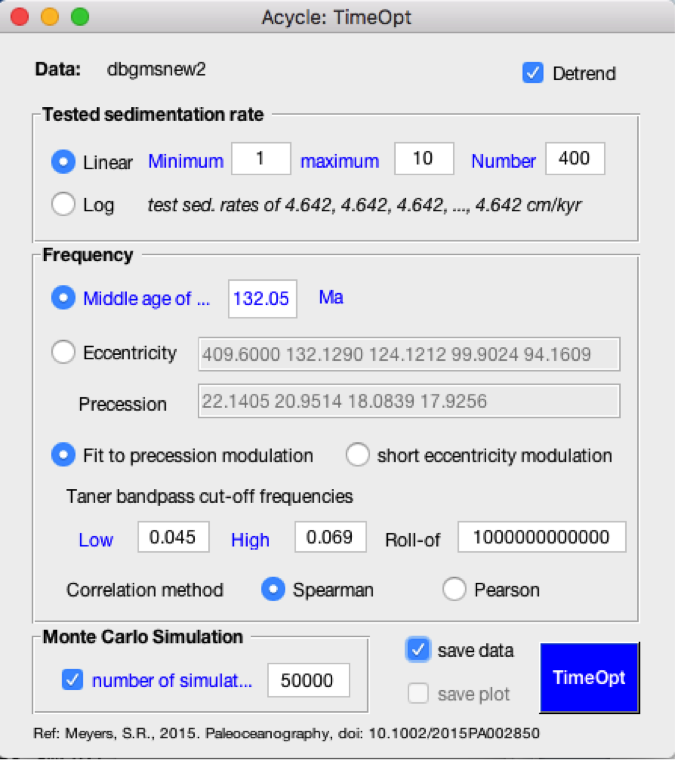 Figure S5 TimeOpt testing parameters settings# Press the bottom right button “TimeOpt”14-Mar-2020 19:43:00new-timeOpt-log.txtminimum tested sedimentation rate: 1maximum tested sedimentation rate: 10number of tested sedimentation rate: 400Scaling for sedimentation rate grid spacing: LinearTest for (1) precession amplitude modulationLow frequency cut-off for Taner bandpass: 0.045High frequency cut-off for Taner bandpass: 0.069Taner filter roll-off rate, in dB/octave: 1000000000000A vector of eccentricity periods to evaluate (in kyr):[409.6 132.129 124.1212 99.9024 94.1609]A vector of precession periods to evaluate (in kyr):[22.1405 20.9514 18.0839 17.9256]Remove linear trend from data series?: Yescorrelation method: SpearmanRESULTS: Maximum spectral power r^2 = 0.08538    at sedimentation rate of: 6.3388 cm/kyrMaximum envelope r^2 = 0.38323    at sedimentation rate of: 9.2239 cm/kyrMaximum (envelope r^2) x (spectral power r^2) = 0.014757    at sedimentation rate of: 4.6416 cm/kyrNumber of Monte Carlo simulations: 50000At sedimentation rate of 4.6416 cm/kyr    Envelope r^2 p-value = 0.05348    Spectral power r^2 p-value = 0.05348    Envelope r^2 p-value = 0.47128    (Envelope r^2) x (spectral power r^2) p-value = 0.11902 - - - - - - - - - - - - - - End - - - - - - - - - - - -# TimeOpt and TimeOptSim outputs for “new” plots are shown in Figure 6.S3. COCO and eCOCO objective testing in Acycle 2.1.1## ANALYZE “new” with COCO# Download Acycle 2.1.1 (Matlab compatible)  and unzip the zipped file# Open Matlab, point directory to acycle-2.1.1 folder# Open Acycle    ac.m# Copy “new.txt” file into the acycle-2.1.1 – data – Examples folder# Select “new.txt” file and then press “Timeseries - Correlation Coefficient (COCO/eCOCO)”# All parameters setting are shown in Figure S5 as follow: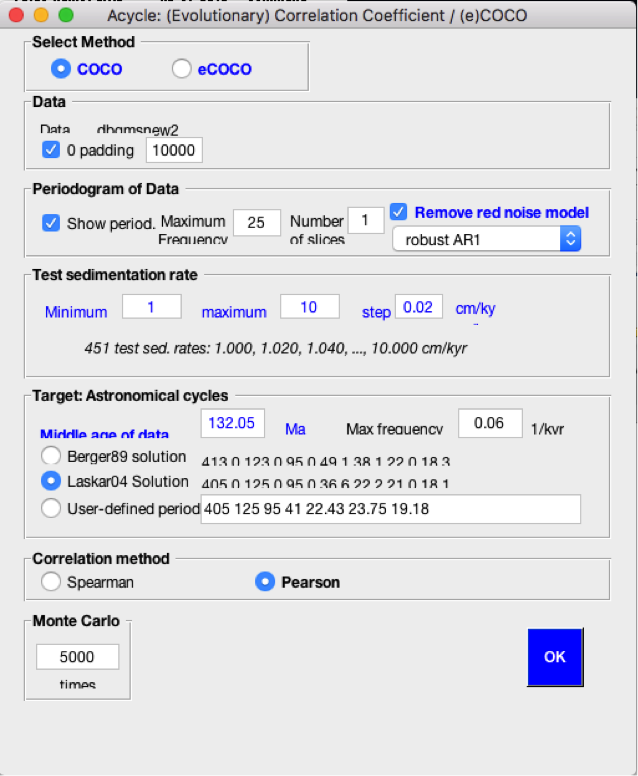 Figure S6 COCO testing parameters settings# Press the bottom right button “OK”- - - - - - - - - - - - - Summary - - - - - - - - - - -15-Mar-2020 16:10:11new-5000sim-1slice-COCO-log-1.txtData: 0 to 117.82m. Sampling rate: 0.02. Number of data points: 5892Data: Number of slices is 1. Number of simulations is 5000Data: Remove red noise model: robust AR1 removed (F - Fred). Correlation method: PearsonZero padding for the data is 10000Tested sedimentation rate step is 0.02 cm/kyr from 1 to 10 cm/kyrTarget age is 132050 ka. Zero padding is 10000. Freq. is 0-0.06 cycles/kyrAstronomical solution: Laskar04Seven astronomical cycles are: 405, 125, 95, 36.6159, 22.1522, 21.0039, 18.1368 - - - - - - - - - - - - - - End - - - - - - - - - - - -# COCO outputs for “new” plots are shown in Figure 7.## ANALYZE “new” with eCOCO# All parameters setting are shown in Figure S6 as follow: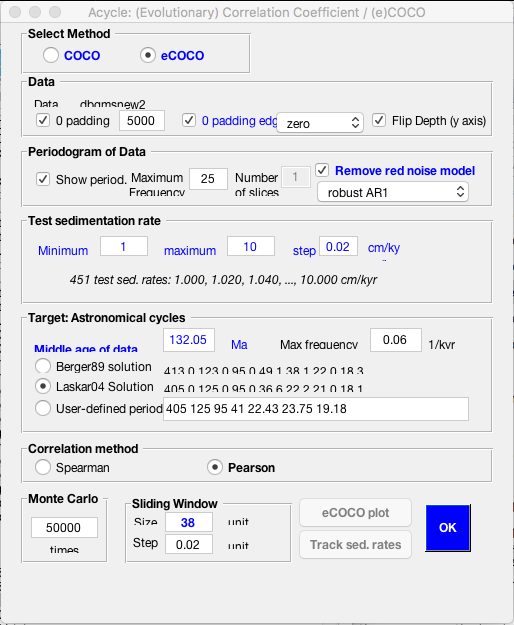 Figure S7 eCOCO testing parameters settings# Press the bottom right button “OK”- - - - - - - - - - - - - Summary - - - - - - - - - - -15-Mar-2020 18:56:41new-50000sim-1slice-38win-ECOCO-log.txtData: -19 to 136.82m. Sampling rate: 0.02. Number of data points: 5892Data: Number of slices is 1. Number of simulations is 50000Data: Remove red noise model: robust AR1 removed (F - Fred). Correlation method: PearsonZero padding for each window is 5000; Zero padding for the edge of data: zeroTested sedimentation rate step is 0.02 cm/kyr from 1 to 10 cm/kyrTarget age is 132050 ka. Zero padding is 5000. Freq. is 0-0.06 cycles/kyrAstronomical solution: Laskar04Seven astronomical cycles are: 405, 125, 95, 36.6159, 22.1522, 21.0039, 18.1368 - - - - - - - - - - - - - - End - - - - - - - - - - - -# eCOCO outputs for “new” plots are shown in Figure 7.